Создаем открытку.Продумайте тематику открытки (с каким праздником и кого вы желаете поздравить).Создайте новый текстовый документ в программе Microsoft Word.Изменить ориентацию страницы на альбомную РАЗМЕТКА СТРАНИЦЫ -> ОРИЕНТАЦИЯ -> Альбомная.Вставить 2-ю пустую страницу ВСТАВКА -> Пустая страница.Поменять цвет станицы на желаемый Разметка страница -> Цвет страницы.Сделать желаемое обрамление открытки Разметка страницы-> Границы страницы -> Рисунок.Создать заголовок открытки (напр. С Новым Годом!)  в правом верхнем углу  первой страницы с помощью объекта WordArt ВСТАВКА -> Текст -> Добавить объект WordArt. 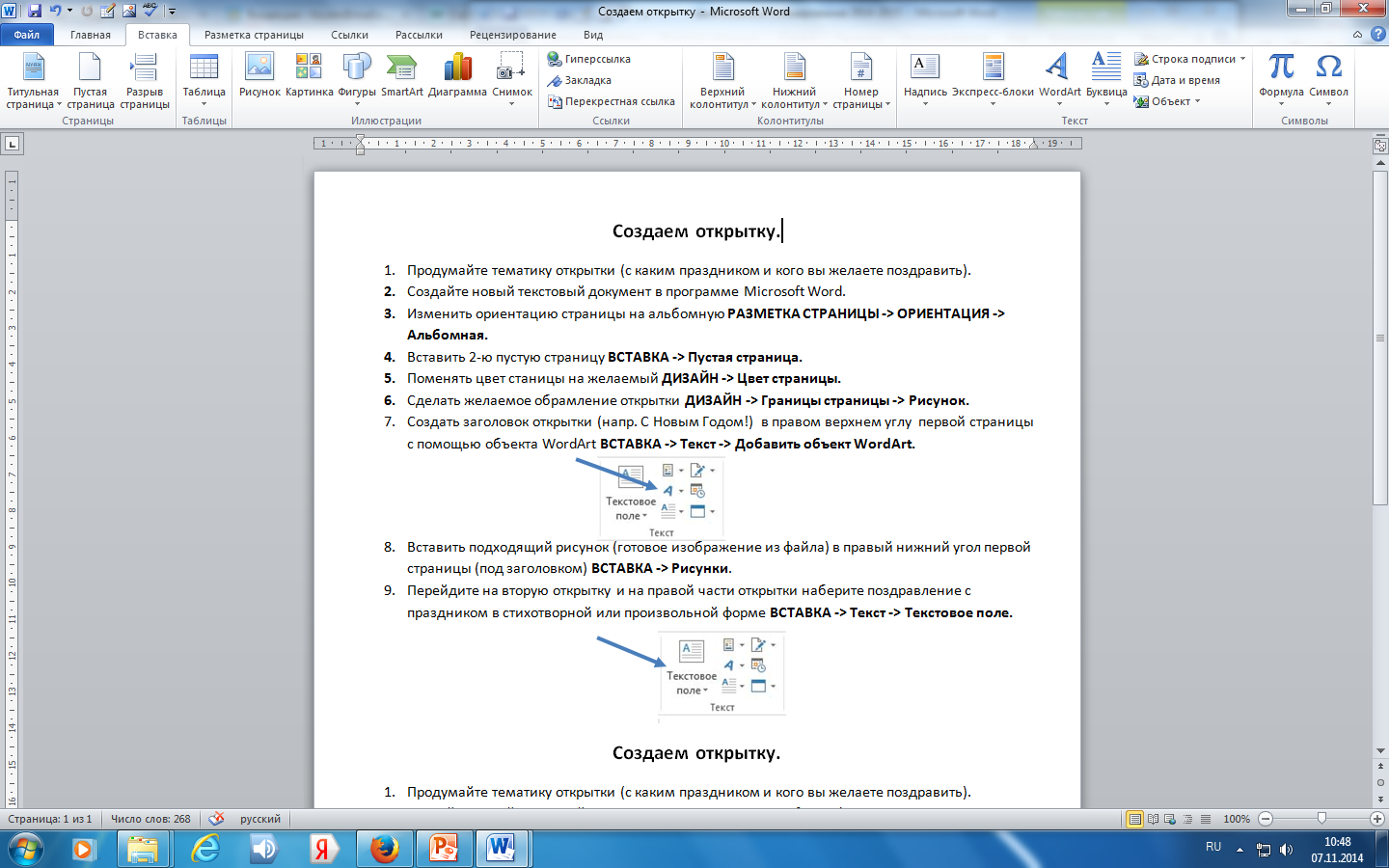 Вставить подходящий рисунок (готовое изображение из файла) в правый нижний угол первой страницы (под заголовком) ВСТАВКА -> Рисунки.Перейдите на вторую открытку и на правой части открытки наберите поздравление с праздником в стихотворной или произвольной форме ВСТАВКА -> Текст -> Надпись. Создаем открытку.Продумайте тематику открытки (с каким праздником и кого вы желаете поздравить).Создайте новый текстовый документ в программе Microsoft Word.Изменить ориентацию страницы на альбомную РАЗМЕТКА СТРАНИЦЫ -> ОРИЕНТАЦИЯ -> Альбомная.Вставить 2-ю пустую страницу ВСТАВКА -> Пустая страница.Поменять цвет станицы на желаемый Разметка страница -> Цвет страницы.Сделать желаемое обрамление открытки Разметка страницы-> Границы страницы -> Рисунок.Создать заголовок открытки (напр. С Новым Годом!)  в правом верхнем углу  первой страницы с помощью объекта WordArt ВСТАВКА -> Текст -> Добавить объект WordArt. Вставить подходящий рисунок (готовое изображение из файла) в правый нижний угол первой страницы (под заголовком) ВСТАВКА -> Рисунки.Перейдите на вторую открытку и на правой части открытки наберите поздравление с праздником в стихотворной или произвольной форме ВСТАВКА -> Текст -> Надпись. 